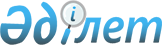 О времени и месте проведения очередного заседания Евразийского межправительственного советаРаспоряжение Евразийского Межправительственного Совета от 13 апреля 2016 года № 7      Примечание РЦПИ!

      Распоряжение вступило в силу 13.04.2016 - сайт Евразийского экономического союза.

      В соответствии с пунктом 3 Порядка организации проведения заседаний Евразийского межправительственного совета, утвержденного Решением Высшего Евразийского экономического совета от 21 ноября 2014 г. № 89:



      1. Определить, что очередное заседание Евразийского межправительственного совета состоится 20 мая 2016 г. в городе Ереване Республики Армения.



      2. Настоящее распоряжение вступает в силу с даты его принятия.      Члены Евразийского межправительственного совета:
					© 2012. РГП на ПХВ «Институт законодательства и правовой информации Республики Казахстан» Министерства юстиции Республики Казахстан
				От

Республики

АрменияОт

Республики

БеларусьОт

Республики

КазахстанОт

Кыргызской

РеспубликиОт

Российской

Федерации